Студентка IV курсаТОГБПОУ «Тамбовский колледж искусств»Хальзова А.М.,                       заместитель директора ТОГБПОУ «Тамбовский колледж искусств»,преподавательЕ.А. ЕрмаковаФОРМИРОВАНИЕ ИСПОЛНИТЕЛЬСКОЙ КУЛЬТУРЫ ДЕТЕЙ МЛАДШЕГО ШКОЛЬНОГО И ПОДРОСТКОВОГО ВОЗРАСТА НА ЗАНЯТИЯХ КЛАССИЧЕСКИМ ТАНЦЕМ В УЧРЕЖДЕНИЯХ ДОПОЛНИТЕЛЬНОГО ОБРАЗОВАНИЯ В современных нормативно-правовых документах, регулирующих содержание дополнительного образования, отмечается необходимость разностороннего развития ребенка. Для того чтобы делать качественные хореографические постановки, способные произвести впечатление на зрителя и обогатить опыт воспитанников, занимающихся танцем, педагог-хореограф должен обращать много внимания на такой параметр, как исполнительская культура своих подопечных.  Дети младшего школьного и подросткового возраста отличаются особой восприимчивостью к усвоению всех проявлений общественной жизни. Для них культура в целом и исполнительская культура – это средство успешного вхождения в социум, общения с достойными людьми и обретения целостности. Поэтому очень важно, чтобы ребенок осознанно овладел основными элементами исполнительской культуры, убедился в ее мощном социально-психологическом воздействии и получил признание своей причастности к профессиональной элите, обладающей высоким уровнем мастерства.    Предмет «Классический танец» является составной частью преподавания хореографических дисциплин в системе дополнительного образования детей. Школа классического танца – единственная система воспитания тела, существующая уже более четырехсот лет. Систематические занятия классическим танцем лучше всего позволяют организовать формирование исполнительской культуры детей, так как классический танец в целом и такой его компонент, как пальцевая техника, в частности, обладают высоким развивающим и воспитательным эффектом. Однако наблюдается противоречие между необходимостью формирования исполнительской культуры детей и полнотой этой деятельности в системе дополнительного образования, обусловленное отсутствием определения этого понятия, единого подхода к выделению ее структуры и следовательно полноценной технологии работы над ней. Поэтому тема данной статьи актуальна.Исполнительская культура на протяжении веков перетерпела множество изменений. Это было связано с культурно-историческими процессами становления и развития классического танца в разных странах. Этапы этого пути освещены в работах с искусствоведческой и историко-культурной позиций ведущих исследователей теории и практики танца: Л.Д. Блок и В.М. Красовской; с позиции методологии обучения и методики проведения самого урока – А.Я. Вагановой, Н.П. Базаровой, В.А. Мей, В.С. Костровицкой, А.А. Писаревым и другими [4, 3 7, 17, 18].Проблема формирования исполнительской культуры в детском хореографическом творчестве обозначилась не сразу, и это закономерно. Как новая сфера деятельности детское хореографическое творчество появилось только после революции 1917 года. А до этого времени в хореографии существовали малоизвестные любительские коллективы разночинной молодежи (студентов, служащих). Поэтому содержание, принципы и методы формирования исполнительской культуры ребенка разрабатываются только последние сто лет [15]. На сегодняшний день не существует определения понятия «исполнительская культура хореографа». Большинство исследователей определяет ее через перечисление компонентов, среди которых чаще всего упоминаются владение хореографическим языком, техническими навыками и приемами, средствами выразительности.Ниже приводится попытка выбрать родовое понятие для понятия «исполнительская культура хореографа» и дать наиболее полный перечень его видовых отличий. В процессе составления определения авторы данной работы опираются, прежде всего, на понятие «исполнительская культура музыканта», данное в соответствующих словарях и энциклопедиях. Итак, исполнительская культура хореографа – это совокупность личностно-значимых качеств, проявляющихся в процессе творческой хореографической деятельности и раскрывающих меру освоения индивидом эмоционально-образного содержания танца как объекта общественного сознания. В данном определении используется родовое понятие «совокупность личностных качеств», которое указывает на интегративную природу исполнительской культуры и ее принадлежность к сфере сознания. Далее она характеризуется как атрибут деятельности. Наконец, говоря о мере освоения обучающимся эмоционально-образного содержания танца, можно предполагать наличие высокого, среднего, низкого уровней развития исполнительской культуры хореографа. Следовательно, развитие ее у детей возможно, и оно зависит от традиционных факторов: задатков ребенка и среды, в которой он находится, в том числе качества педагогического взаимодействия с ним. Как уже отмечалось, в число компонентов исполнительской культуры включаются владение хореографическим языком, техническими навыками и приемами, средствами выразительности. Некоторые исследователи добавляют к этому перечню музыкальность. В работах студентов и аспирантов часто встречается такой компонент, как «знание хореографии». Но, чем выше ранг научной работы, тем больше вероятность того, что ее автор включает в число элементов исполнительской культуры общий уровень образованность, эрудиции, сообразительность исполнителя, а также высокоразвитую эмпатию, психологическую гибкость и готовность к саморазвитию. В настоящее время уже выполняются попытки разделить все элементы исполнительской культуры на классы, например, когнитивные, эмоционально-волевые и собственно профессиональные или технические [6]. А. Мессерер сформулировал следующие эстетические требования к исполнительской культуре хореографа: высокое мастерство исполнителей;осознание содержания, драматургической основы исполняемого произведения;донесение содержания до зрителей в реалистичной форме;индивидуальность танцующего;выразительность исполнения [22]. В данном перечне просматривается не только принципиальная основа формирования исполнительской культуры, но и опять-таки ее компоненты, что свидетельствует о неоформленности теории по данному вопросу. Далее приводятся определения компонентов исполнительской культуры, выполненные на основе обобщения данных из современных научных источников. Итак, когнитивные компоненты исполнительской культуры хореографа (образованность, эрудиция, сообразительность и подобные) – это такие ее составляющие, которые позволяют личности осознать смысл хореографических произведений, изучить их происхождение, оценить роль в развитии общества, использовать в воспитании подрастающего поколения, развивать идейную основу, а также обосновать свою позицию по отношению к ним.Эмоционально-волевые компоненты исполнительской культуры хореографа (эмпатия, экспрессия, спонтанность, саморегуляция и подобные) – это такие ее составляющие, которые позволяют личности воспринять чувства другого человека как свои, осознать собственные переживания, найти наиболее подходящий способ выражения чувств средствами хореографического искусства.Технические компоненты исполнительской культуры хореографа (владение хореографическим языком, танцевальной техникой и подобные) – это такие ее составляющие, которые позволяют личности донести авторский замысел до зрителя максимально точно и эстетично с точки зрения современной профессиональной хореографии. Так, Т.А. Ястребова и М.Н. Юрьева отмечают, что, исполнительские умения и навыки как компоненты исполнительского комплекса, могут быть поделены на двигательно-технические, метро-ритмические, пространственно-ориентированные, координационные, художественно-выразительные, которые не должны рассматриваться отдельно друг от друга, потому что в деятельности танцора речь нет «чистой биомеханики». В ней присутствует «психобиомеханика» [32]. Искусство классического танца выступает как общепринятое средство формирования и развития духовного и физического потенциала подрастающей личности. Занятия классическим танцем в учреждениях дополнительного образования создают особую атмосферу познания. Юные танцоры грациозно выполняют движения под музыкальные произведения великих композиторов. Педагог создает условия для того, чтобы они поняли авторский замысел композитора, нашли в своей душе и в своем теле созвучие ему и донесли до предполагаемого зрителя. Все это по своей сути является работой над формированием исполнительской культуры [12]. Возрастными особенностями принято считать анатомо-физическую и психологическую специфику того или иного возрастного периода.  Основным контингентом школ искусств являются обучающиеся младшего школьного (от 6 (7) до 10 (11) лет) и подросткового возраста (от 10 (11) до 14 (15) лет). Именно их возрастные особенности будут рассмотрены далее по следующему плану: социальная ситуация развития, ведущий вид деятельности, состояние познавательных процессов, эмоционально-волевая сфера, физиологические отличия [1]. В младшем школьном возрасте социальная ситуация развития характеризуется включением ребенка в учебную деятельность, возникновением новой структуры социальных взаимоотношений и связей («ребенок-одноклассники», «ребенок-учитель»), приобретением нового места в обществе (ученика, человека, ответственного за свои решения и качество своего продукта) [31]. Если обучающийся посещает какое-либо учреждение дополнительного образования, то система отношений, в которые он включен,  шире, а ответственность выше, особенно в случае занятий хореографией. Ведь создаваемый им продукт рассчитан не на индивидуальное пользование, как, например, в кружке по декоративно-прикладному искусству, а на зрителя.   Ведущим видом деятельности в младшем школьном возрасте становится учебная. Она закономерно сменяет игровую, хотя последняя не исчезает полностью. Перед ребенком встают новые цели и задачи. Для их успешного решения требуется освоение учебных действий: сравнение, классификация, анализ, синтез, оформление, презентация (в широком смысле) и многое другое [11]. На уроках классического танца учебная деятельность предполагает учебные действия по восприятию образца, выполнению инструкций, многократное повторение упражнений, самонаблюдение и так далее.  Важным показателем освоения учебной деятельности является умение учиться самому. Ребенка надо научить учиться. Его активность должна быть направлена на то, чтобы с каждым повтором задание выполнялось все лучше [5].Младший школьный возраст считается одним из самых благоприятных периодов для познавательного развития. Увеличивается широта восприятия, объем внимания, памяти. Возрастает произвольность всех психических процессов. Дети достаточно долго могут концентрироваться на занимательных объектах и информации и уже могут приложить небольшие усилия для работы над малоинтересным, но важным делом. Внимание обучающихся повышается, если педагог использует игру, ассоциации, проблему, и при этом он в меру ярок, артистичен и относится к занятию, как к открытию.Память детей от 6 (7) до 10 (11) лет некоторое время функционирует по дошкольным принципам. Первоклассники и второклассники часто запоминают стихи, правила, порядок движений механически. Однако ближе к четвертому классу детям приходится предпринимать все больше усилий, чтобы запомнить материал. Без специальных приемов, основанных на выявлении смысла, установлении логических связей, запоминание протекает недостаточно эффективно и сводится к узнаванию.Мышление младшего школьника пока еще наглядно-образное. В сложных случаях возможен возврат к наглядно-действенному. Словесно-логические операции пока только формируются. Мыслительные операции обобщения и абстрагирования удаются не сразу. Поэтому дети нуждаются в подробных объяснениях с наглядными примерами.Эмоции детей младшего школьного возраста непосредственны. Первоклассники жизнерадостны и доверчивы. Важно, чтобы доверие к педагогу и его авторитет сохранились в последующие годы обучения. А радость от встречи с новыми людьми, предметами, действиями переросла в радость познания [31]. Танцы для младшего школьника служат источником эмоциональной энергии, обогащение которой приходит как от выработки эндорфинов в процессе двигательной активности, так и в результате созерцания высоко эстетичной окружающей среды, своего творческого продукта. Самооценка детей от 6 (7) до 10 (11) лет несколько завышена, но при грамотной педагогической работе с ними это легко превратить в преимущество, так как позитивный образ себя и своего будущего побуждает детей без особого страха включаться во все новые виды деятельности (например, выступления на концертах, конкурсах) и без комплексов проявлять творческие способности. Именно поэтому существует психологический миф про воображение дошкольников и младших школьников. Неспециалисты всегда отмечают его богатство. С точки зрения официальной науки, это не так. Опыт восприятия и объем информации у ребенка всегда меньше, чем у взрослого, просто новые образы проще высвобождаются раскрепощенным сознанием [11]. Физиологически младший школьник еще не готов к большим нагрузкам. Его костно-мышечный аппарат, осанка, координационные умения только формируются. Однако без соответствующей возрасту физической нагрузки развитие будет идти медленнее, а спектр движений будет ограниченным [20]. Поэтому воспитанники хореографических коллективов находятся в более выигрышном положении, чем те, кто занимается малоподвижными видами деятельности (ИЗО, декоративно-прикладное творчество и подобными). В то же время, они больше застрахованы от травматизма, чем те, кто занимается спортом. Школа классического танца – система умственного и физического воспитания, направленная на владение базовой танцевальной техникой, которая составит основу многочисленных видов двигательной активности и сохранения здоровья. Это фундамент, на котором развиваются другие направления. По мнению ученых, занятия классическим танцем трудны для младших школьников, физические данные которых имеют средний уровень развития. Но без основных знаний и умений классической школы не обойтись. Болевые ощущения, идущие от мышц, напряжение, усталость, неудобные и непривычные положения ног – это то, что воспитывает волевые качества, трудолюбие и упорство ребенка от 6 (7) до 10 (11) лет [5].В подростковом возрасте (10 (11) – 14 (15) лет) социальная ситуация развития представляет собой переход от детства к взрослой жизни. Подросток хочет быть абсолютно независимым, но он еще не выработал в себе такие качества, как ответственность и серьезное отношение к своим обязанностям. Для многих воспитанников системы дополнительного образования начало подростничества связано с ухудшением посещаемости, протестом против правил. Но педагоги-практики отмечают, что обучающиеся классическому танцу более выдержаны, и их взросление протекает гармоничнее [1]. Занимаясь хореографией, подростки осознают себя частью различных социальных общностей (неформальной группы, творческого коллектива, культурного мира города), делают выбор своего положения в этих общностях и усваивают способы его достижения. У подростков закладываются основы жизненных представлений и вкусов, рождаются привычка и любовь к творческому труду, стиль поведения и общения в коллективе [5].Ведущим видом деятельности в подростковом возрасте является общение. Его называют интимно-личностным. Это означает, что подросток склонен обсуждать с теми, кому доверяет, самое сокровенное. Для многих детей (от 10 (11) до 14 (15) лет) учеба отходит на второй план. Как и многое другое, необходимость занятий хореографией будет пересмотрена ребенком. И если за его деятельностью до этого стоял самостоятельный выбор (а не желание родителей), то у нее больше шансов сохраниться и быть продолженной.В познавательной сфере подростка положительные изменения связаны с увеличением объема коры больших полушарий, установлением новых нервных связей как результате активного восприятия. Однако гормональные изменения и периодические выходы из-под контроля подкорковых областей обусловливают проблемы понимания речи, задержки реакции на слова педагога. Из-за этого подростков часто называют невнимательными. Дети, которые недооценили роль приемов запоминания в I-IV классе сталкиваются с тем, что механическая память практически отсутствует, а к использованию логической они не готовы. Прежде чем что-то усвоить на долгий срок, подросток должен это понять и связать с прошлым опытом. На первых порах у неподготовленных детей на это уходит много усилий [29]. Занятия хореографией развивают особый вид памяти: моторную, то есть память на движения. Это задействует области мозга, неразвитые у других людей, и делает воспитанников более гибкими психологически. Мышление подростков тяготеет к обобщениям и абстрагированию. Они любят философствовать, доказывать, выводить новые закономерности и принципы. Поэтому педагог-хореограф может делиться с ними интересными сведениями из области истории и теории классического танца, требующими продолжения исследовательской деятельности. В подростковом возрасте, благодаря развитию интеллекта, происходит открытие внутреннего мира и формирование устойчивого образа «Я». Оно может быть реальным, идеальным и фантастическим. Чем в большее количество общественных отношений включен подросток, тем меньше вероятность того, что он оценивает себя неадекватно, так как разное окружение характеризует его с разных точек зрения, что очень полезно для принятия позиции «Я не хороший и не плохой; я могу быть разным в зависимости от ситуации.» [31].В возрасте от 10 (11) до 14 (15) лет эмоции дети легко возбудимы. Поэтому педагог должен внимательно относиться к обстановке в коллективе, своим словам в адрес воспитанников и даже выбору музыкального материала. Физиологически подростки более крепки, чем младшие школьники. Однако из-за гормональной перестройки у них могут наблюдаться перепады давления, сердечные и суставные боли и прочие отклонения [20]. Проблему представляют те обучающиеся, которые пренебрегают ощущениями своего тела в угоду профессиональным достижениям (участию в сложных конкурсах и проектах). Педагогу-хореографу целесообразно опираться не на кажущуюся силу и выносливость подростков, а на их готовность к выполнению разноплановых движений, в том числе мелко координированных. Отсутствие четкого понимания сущности исполнительской культуры, о котором говорилось в первом параграфе, влечет за собой отсутствие полного, логичного описания методики ее формирования. В то же время, методика обучения классическому танцу разработана в России на высочайшем уровне, что неоднократно признавалось мировой общественностью. Поэтому задача современного исследователя состоит в том, чтобы вычленить те компоненты методики обучения классическому танцу, которые непосредственно влияют на исполнительскую культуру детей младшего школьного и подросткового возраста и охарактеризовать процесс работы по их совершенствованию. Обращает на себя внимание тот факт, что проблемами исполнительской культуры взрослых ученые, методисты и практики занимаются достаточно давно. В учебных планах ряда колледжей и вузов имеются дисциплины под названием «Мастерство хореографа», «Исполнительское мастерство». По мнению исследователей, эти понятия очень близки к понятию исполнительской культуры. Очевидно, что исполнительское мастерство предполагает высокий уровень ее развития. Поэтому в программах по исполнительскому мастерству содержится материал, посвященный совершенствованию когнитивных и эмоционально-волевых компонентов исполнительской культуры. По замыслу администраторов и педагогов, это должно оказать положительное влияние и на ее технические компоненты, поскольку взгляд со стороны на любой процесс позволяет увидеть его научный и общественный смысл [24, 25]. Итак, в программе ФГБОУ ВО «Саратовского государственного университета имени Н.Г. Чернышевского» (автор не указан) имеются темы «Особенности восприятия танцевальной композиции зрителем», «Образ-символ. Обобщенная пластика. Обобщение идеи и эмоции в образе», «Взаимодействие музыкальной и хореографической драматургии», «Композиционные принципы в музыке и танце. Природа сюжетной хореографической композиции» и другие [24]. А в программе преподавателя ФГБОУ ВПО «Томский государственный педагогический университет» В.И. Петриевой присутствуют темы «Эволюция выразительной палитры», «Новые аспекты выразительности», «Изменение видовой палитры танцевального костюма», «Метаструктура видовых компонентов танцевального произведения» и другие [25]. По вышеприведенным формулировкам тем видно, что авторы программ стремятся не просто передать некоторый объем профессиональных знаний студентам, а сформировать у них метазнания, что, собственно, и составляет основу исполнительской культуры. В ТОГБПОУ «Тамбовский колледж искусств» проблемы исполнительской культуры хореографа рассматриваются со студентами на занятиях классическим и другими видами танца, а также в процессе изучения таких дисциплин, как «Этика и психология профессиональной деятельности», «Психология общения», «Основы психологии», «Основы педагогики» и других. Вопросы исполнительской культуры детей и юношества всегда находятся в центре внимания администраторов, кураторов, преподавателей колледжа и составляют ядро его учебно-воспитательной работы. На основе обобщения опыта образовательных организаций и характеристик исполнительской культуры взрослых можно составить описание уровней развития исполнительской культуры детей младшего школьного и подросткового возраста. Это станет ориентиром для разработки и совершенствования методики ее формирования у детей 6-15 лет. Итак, высокий уровень исполнительской культуры характеризуется: 1) в когнитивном плане: отличным знанием содержания всех учебных дисциплин, глубоким проникновением в вопросы истории и теории искусства, элементами философского и научного мировоззрения, умением легко применять полученные знания в диалоге, исследовательской и практической деятельности хореографа, а также умением устанавливать межпредметные связи, разрешать проблемные ситуации, успешно участвовать в проектах на профессиональную тематику;2) в эмоционально-волевом плане: высоко развитой способностью воспринимать эмоциональное состояние другого человека, независимо от его пола, возраста, статуса; осознавать собственные эмоции, выбирать время и средства своей эмоциональной разрядки и наилучшую форму эмоционального взаимодействия со зрителем; не стесняться своих эмоций, пережитых спонтанно, не сожалеть о них и не ругать себя за них, использовать как ресурс для саморазвития и творчества; быть готовым не только изображать эмоции на сцене, но и проживать их тогда, когда это нужно, при этом не навязывая эмоции зрителю, а заражая его ими; до конца выходить из сценического образа, не перенося негативные или слишком сильные эмоции в реальную жизнь; 3) в техническом плане: безупречное владение хореографическим языком, танцевальной техникой и умение донести с ее помощью смысл произведения.Наличие этих же характеристики в меньшей полноте и их проявление с небольшими погрешностями – это средний уровень исполнительской культуры, наличие в минимальном объеме и принципиальные ошибки – низкий. Анализ литературы позволил сформировать следующий перечень факторов формирования высокого уровня исполнительской культуры у детей младшего школьного и подросткового возраста на занятиях классическим танцем:высокий уровень квалификации и увлеченность профессиональной деятельностью педагога, позволяющий передавать обучающимся основы исполнительской культуры на сознательном и бессознательном уровне;грамотное целеполагание (направленность обучающихся не только на усвоение конкретного элемента танца или участие в конкурсе, а на достижение исполнительского мастерства в целом);благоприятная психологическая атмосфера урока;баланс теории и практики, урочной и внеурочной деятельности;доступность материала;качественное музыкальное сопровождение;регулярность обращения к проблемам исполнительской культуры;разнообразие и большой объем тренировочных упражнений;способность юного танцора к самодиагностике интеллекта, эмоционального и физического состояния;понимание родителями сверхзадач посещения учреждений дополнительного образования их детьми и поддержка ими работы по совершенствованию исполнительской культуры обучающихся и другие [16, 26, 30]. Отдельного внимания методистов заслуживает проблема объема, в котором должны развиваться когнитивные, эмоционально-волевые и технические компоненты исполнительской культуры по отношению друг к другу. Уже в первые годы после революции психологами, педагогами и деятелями искусства (Л.С. Выготским, П.Ф. Лесгафтом, Н.Н. Бахтиным, Всеволодским-Гернгроссом В.Н. и другими) пристально рассматривалось соотношение учебного и творческого процессов в массовом приобщении детей к искусству [9, 10]. В частности, Л.С. Выготский настаивает на сокращении до минимума обучения технике каждого искусства, которое обязательно «должно согласовываться с собственным творчеством ребенка и с культурой его художественных восприятий» [10]. Но сегодня, в эпоху расцвета теории и практики самоменеджмента, технологизации педагогической работы, отрицать необходимость технического совершенства как проявления исполнительской культуры нелогично и несовременно. Ритмическая или пластическая неточность свидетельствует о том, что исполнитель не владеет искусством танца. Вот почему, развивая исполнительскую культуру, необходимо с самого начала формировать у обучающихся умение точно и правильно исполнять все танцевальные движения, что в дальнейшем, будут влиять и на другие компоненты исполнительской культуры [13]. Грамотный педагог формирует представление обучающихся об изучаемом движении, точно рассказывая о нем в целом и о его отдельных деталях, побуждая последовательно проделывать их в сознании, учит обнаруживать свои ошибки в исполнении танцевального движения, анализировать исправлять их.  Система танцевальных движений призвана сформировать дисциплинированность, подвижность тела, превратив его в отзывчивый прекрасный инструмент, который послушен воле балетмейстера и самого исполнителя. Систематические, регулярные занятия вырабатывают у обучающихся тот автоматизм движений, который освобождает их волю и сознание для других важных задач: сосредоточение над смыслом и содержанием танца. Причем, качественно исполненное, осмысленное движение доставляет обучающемуся возвышенное удовольствие как вознаграждение за преодоление трудностей [16].  Совершенствование технического компонента исполнительской культуры предполагает развитие на занятиях классическим танцем таких качеств детей младшего школьного и подросткового возраста, как гибкость всех суставов (спина, стопы, лопатки, тазобедренный сустав и так далее), устойчивость (aplomb); координацию, то есть свободу движений без напряжения отдельных частей тела (в точных позициях и положениях соответственно классическому танцу); силу ног для обеспечения возможности свободно двигаться, что достигается постоянными занятиями, повторением и увеличением количества движений; музыкальность; внимание, память; ритм сценического дыхания (это не только техника правильного газообмена, но и выражение эмоциональной жизни актера, связанное с содержанием и характером сценического действия, а также средство восстановления работоспособности) [13].  Основной формой развития исполнительской культуры детей младшего школьного и подросткового возраста в учреждениях дополнительного образования должен оставаться урок классического танца. Ниже приводится его структура, разработанная российской и советской артисткой балета, балетмейстером и педагогом, основоположником теории русского классического балета А.Я. Вагановой, изложенная в ее известном труде «Основы классического танца». Несмотря на то, что первое издание этой книги было в 1934 году, эта структура считает оптимальной до сих пор [7]. Итак, компонентами урока по формированию исполнительской культуры можно считать:1. Экзерсис у станка – это упражнения, состоящие из целого комплекса движений, исполняющихся ежедневно в следующей последовательности: demi и grand plie, battemtnt tendu, battement tendu jete, ronde de jambe par terre, batttement fondu или battement soutenu, battement frappe, battement double frappe, ronde de jambe en l’aire, petit battement, battement developpe, grand battement jete. Экзерсис – изучение элементарных движений, из которых потом слагаются самые сложные формы классического танца. Экзерсис должен быть отлично усвоен учениками. Иначе нельзя овладеть точной техникой исполнительского мастерства. Экзерсис – это не нечто второстепенное и разогревающее, он необходим не только начинающему, но и квалифицированному танцовщику для постоянного укрепления и совершенствования основ его исполнительской культуры.2. Экзерсис на середине зала – упражнения, исполняющиеся в той же последовательности, что и у палки. Экзерсис на середине зала, как правило, составляется компактнее, короче и техничнее. Построение его от года к году постепенно усложняется, и сокращается количество отдельных упражнений. Неотъемлемой частью экзерсиса на середине зала является адажио (adajio) – это работа над всесторонним овладением позами классического танца и самой разнообразной их связью. В экзерсисе при помощи многократного повторения различных battement и других движений в одном и том же упражнении отрабатывается элементарная техника танцевального мастерства. А в adajio усваиваются характер, манера и техника, необходимые для исполнения большой и плавной танцевальной фразы. Построение adajio в различных классах складывается из пройденных поз, движений. В первом классе adajio, как такового еще нет. Здесь только начинают изучать различные малые позы с ногой, не отделенной от пола. Со второго класса начинают изучать различные позы на 900 и соединять несложными приемами, то есть составлять простейшее adajio, которое выполняется после экзерсиса на середине зала. В четвертом-пятом классах adajio приобретает все более трудный и силовой характер за счет объема и повышающейся сложности сочетания движений, используемых приемов связи, поворотов, малых и больших pirouettes. В пятом-шестом классах после большого adajio вводится так называемое второе adajio, которое представляет собой чередование постепенно усложняющегося вращения на полу. В техническом отношении его построение должно быть сложнее, подвижнее, но в силовом – легче и короче, чем в большом adajio. При составлении первого и второго adajio необходимо, чтобы все движения последовательно и логично соединялись между собой, образовывая стройный и законченный учебный пример, а не просто случайный набор движений. В каждом adajio должна присутствовать определенная учебная задача – отработка того или иного исполнительского приема, а не вообще силы, устойчивости и пластичности движения.3. Allegro – маленькие и большие прыжки. В этой части урока осваиваются различные прыжки классического танца. Если в экзерсисе осваиваются элементарные навыки, в adajio ведется работа над позами и танцевальной фразой в медленном темпе, то здесь все это суммируется и отрабатывается в темпе прыжка, большого и малого, простого и сложного, мягкого и трамплинного, стремительного и сдержанного. Сначала выполняются комбинированные задания (кроме первого класса), состоящие из малых прыжков, например: temps leve sauté, pas echappe, pas glissade, pas assemble, pas jete, sissonne, различных поворотов, малых пируэтов и т.д. Каждый прыжок должен повторяться в одном и том же комбинированном задании в порядке трудности его исполнения. Затем рекомендуется выполнять большие прыжки без подходов, такие, как sissonne ouverte, sissonne fermee, pas ballotte, temps leve в больших позах, jete passé, большие заноски с двух ног на две ноги, различные повороты, малые и большие пируэты, простые tours и так далее. Затем следует переходить к большим прыжкам, которые связаны с энергичными подходами. Прыжки эти характеризуются высокой полетностью и большим продвижением по прямым, диагональным и закругленным линиям учебного класса. Такого рода прыжки комбинируются от задания к заданию в постепенно усложняющейся форме так же, как в предшествующей части урока. Наконец, вторично выполняются малые прыжки, в более усложненной комбинации, чем в начале этой части урока. Здесь используются различные заноски с поворотами. Заканчивать прыжки следует простыми упражнениями типа petit changement de pied в сочетании с entrechatquatre, с тем чтобы привести организм и дыхание ученика в более спокойное состояние. Ко всему сказанному надо добавить, что по мере накопления пройденных прыжков в различных классах, особенно в старших, они как бы приобретают большую «подвижность» в смысле разнообразия сочетаний и последовательности выполнения на уроке.4. Последняя завершающая часть урока предназначена, для того чтобы организм учащихся после напряженной работы окончательно пришел в состояние покоя при помощи выполнения различных форм port de bras [7].Приведенный фрагмент подтверждает необходимость интеллектуальной и эмоциональной готовности обучающихся к серьезной работе, а также самодисциплины и многократных повторений для формирования их исполнительской культуры. Характеризуя формирование исполнительской культуры у детей младшего школьного и подросткового возраста, невозможно не остановиться на одним из самых ярких атрибутов классического танца – пальцевой технике. По мнению исследователей, именно она в наибольшей степени воспитывает такие качества как выразительность, эмоциональность, точность в исполнении и контроль над телом. Вставая на пуанты, обучающиеся испытывают много новых эмоций. Каждый стремится стать похожим на настоящего танцовщика, приблизиться к идеалу, который предположительно обладает высоким уровнем исполнительской культуры [14]. Дети, овладевающие пальцевой техникой, начинают иначе относится к уроку, стремятся как можно быстрее исправить замечания. У них появляется интерес к просмотру академических концертов и балетов.  Начинать изучение пальцевой техники следует только после того, как стопа достаточно окрепнет. А далее методисты рекомендуют прибегать к ней не реже 2-3 раз в неделю [3]. Стопа — сложный в анатомическом и функциональном отношении аппарат. Она является опорой тела человека и выполняет рессорные функции и функции регулятора равновесия, способствует отталкиванию тела при ходьбе, беге, прыжке. А в классическом танце играет еще и немалую эстетическую роль, создавая своим вытянутым подъемом вместе с вытянутой ногой законченную линию в рисунке танца. Выработанная система пальцевой техники позволяет развить у воспитанников хореографической школы силу стоп, координацию движений, выразительность поз, устойчивость, высоту и силу прыжка, что сказывается на качестве исполнения танцевальных номеров [2]. Построение урока с постепенным усложнением, без резких подъемов и спадов позволяет успешно укреплять стопы. При этом каждая часть урока также должна иметь свою кривую с постепенным нарастанием и некоторым спадом в конце, что позволяет обучающимся приступать к выполнению следующей части урока со свежими силами. Это предохраняет их от возможного повреждения суставо-связочного аппарата, расстройства сердечной деятельности и так далее [16].В феврале 2020 года на базе ТОГБПОУ «Тамбовский колледж искусств» была проведена диагностика. В ней приняло участие 46 детей II-VII классов (III-VII классы, обучающихся по ДПОП, и II-III классов, обучающихся по ДООП), а также 6 преподавателей колледжа. Для диагностики использовались две методики:1) анкета, составленная автором данной работы из 12 открытых и закрытых вопросов, которая позволяла выявить представления детей о классическом танце и отношение к ним (приложение А);2) экспертная оценка готовности детей к изучению классического танца (приложение Б). Результаты диагностики представлены на рисунках 1-14 и в таблицах 1-10.Рисунок 1 – Результаты выполнения первого задания «Оцени свое расположение к классическому танцу на прямой: от 0 до 100 баллов» (по классам), %Из рисунка 1 видно, что в среднем большинство детей имеет выраженное расположение к классическому танцу, так как практически все показатели выше 50%. Некоторые показатели можно считать достаточно высокими III класс – 87%, II класс – 82%, IV класс – 80%, III (ДООП) – 76%. Однако внутри классов наблюдался выраженный разброс данных: от 30-40% до 100%.  Ниже всего показатели расположения к классическому танцу у шестиклассников (25%).Рисунок 2 – Результаты выполнения первого задания «Оцени свое расположение к классическому танцу на прямой: от 0 до 100 баллов» (по полу), %Из рисунка 2 видно, что мальчики и девочки одинаково расположены к классическому танцу. Результаты существенно превышают 50%, что показывает положительное отношение к нему обучающихся обоих полов. Таблица 1 – Результаты выполнения второго задания «Подчеркни название самого выразительного и эмоционального, техничного, сложного танца» (по классам), %Из таблицы 1 видно, что обучающиеся всех классов считают наиболее выразительными народный танец (64%). Еще 32% отдали свои голоса современному танцу, и только 4% отметили выразительность и эмоциональность классики. Анализ ответов по классам показывает повторение общей тенденции, за исключением ответов III (ДПОП) класса (выразительность классики отметили 20%) и VII класса (выразительность классики отметили 14%). Больше всего голосов за народный танец было отдано III (ДООП) классе (100%), VI классе (100%), II (ДООП) классе (80%). Больше всего оценок современного танца как самого выразительного наблюдалось в V классе (75%).Мнение респондентов относительно самого техничного танца разделились между всеми вариантами при небольшом преобладании варианта «классический танец» (43%) и отставании народного танца (26%). Техничность современного танца была отмечена 33% респондентов. Больше всего обучающихся, выбравших классику как самый техничный танец, было в III (ДПОП) классе (80%) и в V классе (75%). Народному танцу отдавали больше голосов обучающиеся VII и IV классов (57% и 50% соответственно). Максимальные показатели при оценке техничности современного танца наблюдались у III (ДООП) класса (88%) и VI класса (66%).При выборе самого сложного танца 54% обучающихся отдали свои голоса классике. На втором месте по сложности – народный танец (33%), на третьем – современный (14%). При этом, 100%-ную сложность классического танца отмечал III (ДООП) класс и VI класс. Максимальные показатели по народному танцу были зафиксированы у IV и V классов (по 75%). И лишь за счет 40% обучающихся II (ДООП) класса, 30% III (ДПОП) и 25% IV класса на фоне отсутствия прочих оценок появился показатель сложности у современного танца. Таблица 2 – Результаты выполнения второго задания «Подчеркни название самого выразительного и эмоционального, техничного, сложного танца» (по полу), %Из таблицы 2 видно, что тенденция оценки народного танца как самого выразительного, а классического танца как самого сложного повторяется (при большем единодушии в оценке сложности). На этот раз максимальные показатели техничности также принадлежат ответу «народный танец» (48%), а классика оказалась на втором месте (35%). Такие показатели объясняются тем, что практически по 50% всех девочек и мальчиков при оценке выразительности отдали голоса народному и современному танцам. При оценке техничности 75% мальчиков проголосовали за народный танец, а показатели девочек разделились между классикой (45%) и современным танцем (35%). В свою очередь, показатели сложности классики объясняются выбором представителей обоих полов (60% девочек и 75% мальчиков).При выполнении третьего задания «Отметь линией на каждом столбике, в какой мере ты являешься любителем классического, а в какой мере – народного и современного танца: от 0 до 10» были получены следующие результаты (таблица 3). Таблица 3 – Результаты выполнения третьего задания «Отметь линией, в какой мере ты являешься любителем… танцев» (по полу), %По таблице 3 видно, что предпочтения обучающихся выше 50%. Они вполне сопоставимы друг с другом (70, 70 и 80%) при некотором опережении современного танца (на 10%). Рисунок 3 – Результаты выполнения третьего задания «Отметь линией, в какой мере ты являешься любителем… танцев» (по полу), %Из рисунка 3 видно, что классический танец нравится больше девочкам, чем мальчикам (80% против 60%), а народный танец – больше мальчикам, чем девочкам (50% против 70%). Современный танец нравится в одинаковой мере представителям обоих полов. Таблица 4 – Ответы на четвертый вопрос анкеты «Как часто ты сталкиваешься в жизни с классическим танцем?» (по классам), %Из таблицы 4 видно, что 100% обучающихся встречаются с классическим танцем чаще всего на уроках хореографии в колледже, а 55% детей – при посещении концертов хореографических коллективов. Достаточно много обучающихся (40%) знакомится с классическим танцем во время просмотра видео в сети и/или по телевизору, наконец всего 8% детей обратили внимание на классический танец, так как им увлекаются родные. Тенденция по классам повторяется. Рисунок 4 – Ответы на четвертый вопрос анкеты «Как часто ты сталкиваешься в жизни с классическим танцем?» (по полу), %Из рисунка 4 видно, что все девочки и мальчики сталкиваются с классическим танцем на уроках хореографии. Также почти одинаково количество детей обоего пола, выбравших ответ «при посещении концертов хореографических коллективов» (55% и 50%). Отмечается, что девочки почти в два раза чаще смотрят хореографические постановки в классическом стиле (42% против 25%), но мальчики имеют больше родных, увлеченных классическим танцем (25% против 8%).При выполнении пятого задания, связанного с выбором детьми предпочитаемых ими балетмейстеров и исполнителей классического танца, были получены следующие результаты (рисунок 5).Из рисунка 5 видно, что больше всего обучающимся нравится Майя Плисецкая (ее отметили 59% детей).  На втором месте по количеству выборов – Анна Павлова (40%). Далее количеству баллов идет Жан Жорж Новерр (20%). Практически одинаковое количество баллов набрали российские артисты балета и педагоги разных времен Галина Уланова (17%), Николай Цискаридзе (17%), Агриппина Ваганова (15%). Без внимания остался один из крупных танцовщиков XX века – Морис Бежар (0%). Так же наименьшее количество баллов набрали такие деятели искусств как Марис Лиепа (7%), Михаил Фокин (4%), Сергей Дягилев (2%). Рисунок 5 – Ответы на пятый вопрос анкеты «Кто из балетмейстеров и исполнителей классического танца больше всего тебе нравится?», %Таблица 5 – Ответы на шестой вопрос анкеты «Какой из элементов изучения и исполнения классического танца представляет для тебя наибольшую сложность?», %Благодаря таблице 5, видно, что большинству обучающихся сложнее всего дается экзерсис на середине зала (61%). Детям была дана возможность объяснить, в чем именно состоит затруднение в его изучении и исполнении, и большинство отметило, что на середине зала им трудно удержать равновесие. Наиболее высокие показатели сложности присутствуют у VI класса (100%), III (ДООП) класса (85%), IV класса (75%).Также 20% обучающихся считают одним из самых сложных элементов пальцевую технику. Затруднения с этой частью урока возникают в основном в младших классах, во время начала ее изучения. Поэтому многие объясняют это болью в стопе, так как происходит ее деформация. Наиболее высокие показатели сложности отмечались у III (ДПОП) класса (70%).Экзерсис у станка и аллегро оцениваются обучающимся как наименее сложные элементы (13% и 7% соответственно), хотя следует отметить, что первый из них посчитали сложным 40% пятиклассников. Рисунок 6 – Ответы на шестой вопрос анкеты «Какой из элементов изучения и исполнения классического танца представляет для тебя наибольшую сложность?», %По рисунку 6 видно, что как для большей части девочек, так и для абсолютно всех мальчиков наибольшую сложность представляет экзерсис на середине зала, но показатели девочек на 38% ниже. Соответственно среди ответов опрошенных мальчиков других вариантов не наблюдалось. А 24% девочек отметили сложность пальцевой техники.Таблица 6 – Результаты выполнения седьмого задания «Подчеркни все элементы классического танца, изучение и исполнение которых представляет для тебя наибольшую сложность» (по классам), %Из таблицы 6 видно, что наибольшую сложность в изучении и исполнении элементов классического танца у 30% обучающихся вызывают такие элементы как temps leve saute, pas de chat, pas glissade, sissonne simple.  Также в качестве самых сложных дети выделили такие элементы как demi и grand plie (24%), battement fondu (24%), grand battement (20%), battement tendujete (19%), adagio (17%).Причем, для обучающихся II (ДООП) класса наибольшую сложность представляют battement tendu jete (80%), demi и grand plie (60%); для обучающихся III (ДПОП) класса – battement fondu (60%), для обучающихся VI класса – battement frappe (67%).Рисунок 7 – Результаты выполнения седьмого задания «Подчеркни все элементы классического танца, изучение и исполнение которых представляет для тебя наибольшую сложность» (по полу), %Из рисунка 7 видно, что наибольшую сложность для первой половины мальчиков представляет элемент demi и grand plie, а для второй – adagio. Также обращает внимание то, что по 25% опрошенных мужского пола выбрали в качестве сложных battement fondu, рetit battement, grand battement и allegro.Девочкам тяжело даются allegro (34%), battement fondu (31%), demi и grand plie (28%), grand battement (24%).Таблица 7 – Ответы на восьмой вопрос анкеты «Как повлияло на тебя изучение классического танца? Выдели все понравившиеся варианты» (по классам), %Из таблицы 7 видно, что с изучением классического танца у 60% обучающихся движения в быту стали более плавными, грациозными и выразительными. 37% детей стали обращать больше внимания на классическую музыку, лучших исполнителей классической музыки и танца, произведения искусства в целом, а 36% респондентов стали обращать внимание на то, как движения людей связаны с их характером и здоровьем.  И, наконец, 25% детей стали обращать внимание на историю развития классического танца и искусства в целом.При этом наибольший познавательный эффект проявился у обучающихся III (ДПОП) класса (80%) и II (ДООП) класса (60%); наибольший эффект в быту – у 80% обучающихся II (ДООП) класса, 75% обучающихся IV класса, 63% обучающихся III (ДООП) класса и 60% обучающихся III (ДПОП) класса; наибольший психологический, здоровьесберегающий и культурологический эффект – у обучающихся III (ДПОП) класса (70% и 60% соответственно).Рисунок 8 – Ответы на восьмой вопрос анкеты «Как повлияло на тебя изучение классического танца? Выдели все понравившиеся варианты» (по полу), %Рисунок 8 показывает, что 100% мальчиков стало обращать больше внимания на классику, 50% – на психологию и здоровье, 25% - на историю танца и искусства. А девочки больше отметили изменения движений в быту (65%). Остальные варианты получили от 29 до 38% их предпочтений.Таблица 8 – Ответы на девятый вопрос анкеты «Как повлияло на тебя изучение пальцевой техники? Выдели все понравившиеся варианты» (по классам), %Из таблицы 8 видно, что после изучения пальцевой техники 36%обучающихся стали более старательными на уроках хореографии, 34 % стали старательными в целом (в быту и учебе). 33% обучающихся отметили, что они стали более внимательны к деталям в целом (в быту и учебе).Также 30% обучающихся стали более сосредоточенным и усердным на уроках хореографии. 17% детей стали более настойчивым и последовательным в целом (в быту и учебе). Из всех обучающихся только 27% еще не изучали пальцевую технику, что говорит о ранней подготовки детей к более техничной и сложной программе классического танца. Больше всего личностных изменений в результате изучения пальцевой техники отмечено у обучающихся III(ДПОП) класса (54%), менее всего – у пятиклассников (11%) и шестиклассников (16%).На рисунке 9 представлены ответы на девятый вопрос анкеты «Как повлияло на тебя изучение пальцевой техники? Выдели все понравившиеся варианты». Рисунок 9 – Ответы на девятый вопрос анкеты «Как повлияло на тебя изучение пальцевой техники? Выдели все понравившиеся варианты» (девочки), %По рисунку 9 видно, что предпочтения распределились поровну между вариантами «я стал более старательным на уроках хореографии» (50%) и «я стал более внимательным к деталям в целом» (50%). Показатели девочек ровные при небольшом отрыве вариантов «старание» (на уроках и в быту): 40% и 35% соответственно.Рисунок 10 – Ответы на десятый вопрос анкеты «Насколько ребята из твоего класса похожи на настоящих танцоров?» (по классам), %Потенциал своих одноклассников выше всего оценивают дети IV класса (88%) и III (ДПОП) класса (73%), и, кроме того, достаточно высоки показатели IV класса (65%), VII класса (65%) и II (ДООП) класса (64%). Показатели остальных классов близки к 50%. Рисунок 11 – Ответы на десятый вопрос анкеты «Насколько ребята из твоего класса похожи на настоящих танцоров?» (по полу), %Из рисунка 11 видно, что девочек и мальчиков, считающих своих одноклассников похожими на настоящих танцоров, приблизительно поровну. Рисунок 12 – Ответы на одиннадцатый вопрос анкеты «Насколько ты сам похож на настоящего танцора?» (по классам), %Рисунок 12 показывает, что больше всего свое сходство с настоящими танцорами видят дети из III (ДПОП) класса (85%) и IV класса (78%). Также достаточно высоки показатели VII класса (69%) и II (ДООП) класса (60%). Показатели остальных классов не превышают 50%. Ниже всех показатели шестиклассников. Рисунок 13 – Ответы на одиннадцатый вопрос анкеты «Насколько ты сам похож на настоящего танцора?» (по полу), %По рисунку 13 видно, что девочек, считающих себя похожими на настоящих танцоров почти в два раза больше мальчиков. Далее в таблице 9 приводятся ответы на двенадцатый вопрос «Продолжил бы ты занятия классическим танцем по окончании колледжа?» (по классам).Таблица 9 – Ответы на двенадцатый вопрос «Продолжил бы ты занятия классическим танцем по окончании колледжа?» (по классам), %Из таблицы 9 видно, что 46% обучающихся с удовольствием продолжили бы учиться и заниматься классическим танцем по окончанию колледжа. 30% обучающихся еще не определились со своим выбором, а 17% учащихся считают классический танец не их сферой дальнейшего развития. Рисунок 14 – Ответы на двенадцатый вопрос «Продолжил бы ты занятия классическим танцем по окончании колледжа?» (по полу), %Рисунок 14 показывает, что половина девочек с удовольствием продолжила бы занятия классическим танцем. 26% из них пока не определились с выбором. 17% признались, что классический танец – не их сфера деятельности. 7% хотели бы не продолжать учебу, а использовать полученные навыки, выступая с коллективом. Предпочтения мальчиков разделились поровну между всеми четырьмя вариантами ответов. Таблица 10 – Экспертная оценка способности обучающихся к исполнению основных элементов классического танца, баллыТаблица 10 показывает, что за исключением battement releve lent, aplomb, pas de chat, pas glissade, pasjete, sissonnefermee, tour pique, оценка способности обучающихся к исполнению основных элементов классического танца соответствует высокому уровню. Таким образом, диагностика показала общее положительное отношение к классическому танцу практически у всех обучающихся, сдвиги в их исполнительской культуре с началом ее изучения. По мнению экспертов, уровень развития способности к исполнению классики у обучающихся колледжа – выше среднего. В качестве аспектов, на которые может обратить внимание педагог-хореограф для совершенствования профессиональных навыков обучающихся, следует выделить:затруднения в выполнении экзерсиса на середине зала (особенно у мальчиков) и пальцевой техники (у девочек), а также отдельных элементов; незначительные затруднения в выполнении temps leve saute, pas de chat, pas glissade, sis-sonne simple, demi и grandplie и других элементов.Эти перечни даны по результатам самооценки детей, следовательно, могут свидетельствовать как о реальных затруднениях, так и о психологическом дискомфорте при выполнении (потребности в подбадривании). На последнее указывает большой разброс в оценке исполнительских умений «как у профессионального танцора» (вопросы 9 и 10), а также несовпадение с результатами экспертной оценки.Для формирования исполнительской культуры важными могут оказаться следующие аспекты:неполная осведомленность детей в вопросах, связанных с исполнительством (история, теория культуры, знаменитые деятели);недооценка эмоциональности и выразительности классического танца;полярные оценки его сложности и техничности (то как очень сложного и техничного, то как совсем несложного и нетехничного);небольшое количество приверженцев классики среди мальчиков;слабые представления о взаимосвязи классического танца и здоровья, а также его влиянии на личностные характеристики.Учитывая результаты диагностики администрации и педагогам колледжа могут быть предложены следующие рекомендации:продолжить работу над формированием профессиональных навыков обучающихся, в том числе выполнение экзерсиса на середине зала и наиболее проблемных элементов классического танца, с отслеживанием изменений в отношении к ним детей и подростков;повысить осведомленность обучающихся в вопросах, связанных с исполнительством (история, теория культуры (классических музыки и танца), знаменитые деятели и так далее) и ввести сравнительный анализ направлений танцевального искусства как ведущую мыслительную операцию, через которую могут быть раскрыты такие недооцениваемые аспекты, как эмоциональность и выразительность классического танца, а также адекватно оценить уровень его сложности (с учетом гендерных различий);  развивать представления всех обучающихся о взаимосвязи классического танца и здоровья, а также его влиянии на личностные характеристики.На рисунке 15 представлена взаимосвязь между обозначенными направлениями работы, а также перечислены основные мероприятия, составляющие ее ядро. 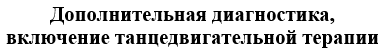 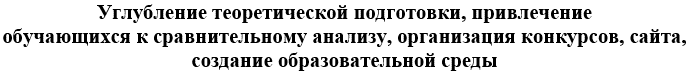 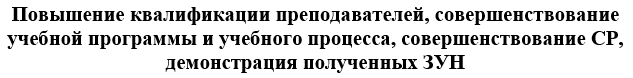 Рисунок 15 – Модель формирования исполнительской культуры детей младшего школьного и подросткового возраста на занятияхклассическим танцем в ТОГБПОУ «Тамбовский колледж искусств»В таблице 11 приведены основные мероприятия по реализации модели формирование исполнительской культуры детей младшего школьного и подросткового возраста на занятиях классическим танцем, указаны сроки, периодичность их проведения и ответственные.Таблица 11 – Мероприятия по реализации модели формирование исполнительской культуры детей младшего школьного и подросткового возраста на занятиях классическим танцем в ТОГБПОУ «Тамбовский колледж искусств»При организации повышения квалификации преподавателей по вопросам, связанным с исполнительской культурой, рекомендуется обращение в Центр непрерывного образования и повышения квалификации Академии русского балета имени А.Я. Вагановой. Всю необходимую информацию об обучении можно найти по ссылке https://proballet.org. Повышение квалификации необходимо проходить в направлении совершенствования психолого-педагогической и управленческой грамотности преподавателей, например, по вопросам «Возрастные особенности обучающихся и их специфика в XXI веке», «Индивидуальные особенности современных детей и их учет на занятии классическим танцем», «Создание благоприятной психологической атмосферы на занятиях классическим танцем», «Управление хореографическим коллективом», «Рациональная организация учебно-воспитательного процесса по изучению классического танца», «Речь педагога как средство обучения классическому танцу и формирования исполнительской культуры», «Аналитические процедуры с хореографическим материалом и культура их выполнения», «Философско-психологическая основа классического танца и способы ее преподнесения детям» и так далее. Критериями оценки успешности этой работы будет улучшение социально-психологического климата в педагогическом коллективе колледжа, отношений с обучающимися, их родителями и повышение качества учебного процесса. Совершенствование учебного процесса как одна из рекомендаций предполагает не только работу по преодолению проблем с исполнением упражнений, но и введение в программу по классическому танцу тем, связанных с исполнительской культурой. В этом смысле образцом может служить одна из региональных программ, в которой сначала указывается некий аспект исполнительской культуры, а затем собственно исполнительская деятельность (этюды), позволяющая его прочувствовать. В качестве эксперимента рекомендуется включить в вариативную часть учебных планов курс «Исполнительская культура юного хореографа». Его преподавание может содержать три раздела (по числу компонентов исполнительской культуры) «Культура сознания», «Культура чувств», «Культура тела». Особенно интересными для рассмотрения детьми представляются темы «Парадоксы (для них – «секреты») истории классического танца», «Происхождение терминологии классического танца», «Источники вдохновения великих исполнителей классического танца», «Как осознать чувство», «Как пережить и трансформировать (видоизменить) чувство», «Как передать чувство», «Координация: физиологические основы и профессиональное совершенствование», «Здоровьесберегающий эффект классической хореографии», «Технические ошибки в классическом танце», «Удачные и неудачные премьеры» и другие. Критериями оценки успешности выполнения этой рекомендации могли бы быть уровень развития эрудиции обучающихся, их эмоционально-волевой регуляции и технических навыков (устранение или уменьшение затруднений в исполнении проблемных элементов танца).Согласно модели и графику, необходимы демонстрация уровня исполнительской культуры и полученных навыков в концертной, конкурсной деятельности и в проектах (спектаклях, на праздничных вечерах и других мероприятиях). Поэтому рекомендуется организация тематических праздничных вечеров с хореографическими, вокальными и инструментальными номерами в классическом стиле. Они могли бы проходить ко Дню знаний, Новому году и Выпускному как демонстрация лица колледжа (высокого уровня развития исполнительской культуры). Атмосфера посвящения, таинственности, грусти прощания, свойственная этим праздникам, как нельзя лучше задается средствами классической хореографии. Для более мощного привлечения внимания к проблемам формирования исполнительской культуры может быть организован концерт или спектакль «Классика на века» с хореографическими номерами в едином классическом стиле, но из разных эпох. Критериями оценки успешности выполнения данной рекомендации будет количество проведенных мероприятий, количество задействованных обучающихся, количество присутствующих обучающихся и гостей, а также уровень их удовлетворенности. Сравнительный анализ классики с другими направлениями возможно организовать в ходе олимпиад. Олимпиады для детей подросткового возраста должны обязательно содержать проблемные вопросы, предполагающие развернутые ответы, которые можно оценить по глубине и масштабу аналитических процедур. Олимпиады могут быть очными, дистанционными, ограниченными по времени и продолжающиеся, в свободном режиме, с периодическим объявлением победителя, выложенные, например, на сайте колледжа. Наиболее благоприятным материалом для анализа представляются исторические сведения о классическом танце, биографии, методика и видео выступлений великих артистов. Относительно видео всегда может быть задан олимпиадный вопрос «Какими средствами выразительности пользовался первый (второй, третий) исполнитель? Кому удалось в большей степени передать образ?». Привлекать к исследовательской деятельности и анализу можно и младших школьников на материале викторин с вариантами ответов (Что означает термин «releve»? (Подъем на полупальцы)). Критериями оценки успешной реализации данной рекомендации будут готовность и способность к исследовательской деятельности юных исполнителей в области классического танца и исполнительской культуры, а также уровень развития их аналитических способностей.Варианты материалов для оформления коридоров, раздевалок и других неучебных помещений представлены в приложении В. Однако зная высокую стоимость средств наглядности и приверженность детей и молодежи к интернету, можно оформить страничку сайта колледжа или создать сообщество, в котором ежедневно будут размещаться интересные и эстетически привлекательные посты с функцией комментирования. Критериями оценки успешности реализации данной рекомендации будет количество посетителей сайта (просмотров сообщений), знание обучающимися терминологии классического танца, уровень развития познавательного интереса и умения использовать знания на практике. Расширение представлений о связи классического танца со здоровьесбережением осуществимо при условии внедрения в учебный процесс и/или внеурочную деятельность элементов танцедвигательной терапии. Это предполагает введение в урок классического танца еще одного этапа, связанного с ощущением обучающимися своего тела и самовыражением. В то же время, нагрузка на обучающихся не должна повышаться. Только высокое педагогическое мастерство способно совместить решение учебных и общеразвивающих задач в ходе выполнения данной рекомендации. Критерием оценки в этом случае будет ощущение обучающимися комфорта от движения, повышение удовлетворенности занятиями классикой, осознанность выполнения основных упражнений, уменьшение заболеваемости.  Таким образом, в данном параграфе были определены направления формирования исполнительской культуры детей младшего школьного и подросткового возраста: продолжение работы над формированием профессиональных навыков обучающихся; повышение их осведомленности в вопросах, связанных с исполнительством; развитие представления обучающихся о взаимосвязи классического танца и здоровья, а также его влиянии на личностные характеристики. В параграфе приводится модель реализации предполагаемой работы, распределяются время и ответственность по осуществлению предложенных мер, даются методические комментарию по применению наиболее интересных способов формирования исполнительской культуры.ЛитератураАбрамова, Г. Психология развития и возрастная психология / Г. Абрамова. – Москва: Прометей, 2017. – 708 с. – Текст: непосредственный.Аттиков, А.М. Классический танец. Новые горизонты. Учебное пособие / А.М. Аттиков. – Санкт-Петербург: Планета музыки, 2019. – 208 с. – Текст: непосредственный. Базарова, Н. Азбука классического танца / Н. Базарова. – Санкт-Петербург: ЁЁ Медиа, 2012. – 208 с. – Текст: непосредственный.  Блок, Л.Д. Возникновение и развитие техники классического танца / Л.Д. Блок. – Санкт-Петербург: Планета музыки. – 2020. – 260 с. – Текст: непосредственный.Богдасарова, Л.С Возрастные и индивидуальные особенности обучения детей искусству хореографии / Л.С. Богдасарова. – Текст: электронный. // Инфоурок: [сайт]. – URL.: https://infourok.ru/vozrastnie-i-individualnie-osobennosti-obucheniya-detey-iskusstvu-horeografii-2666264.html.Буксикова, О.Б. Влияние классического танца на становление исполнительской культуры обучающихся / О.Б. Бусикова, И.А. Климова. – Текст: электронный // Наука. Искусство. Культура. – 2017. – URL: https://cyberleninka.ru/article/n/vliyanie-klassicheskogo-tantsa-na-stanovlenie-ispolnitelskoy-kultury-obuchayuschihsya/viewer.Ваганова, А.Я. Основы классического танца / А.Я. Ваганова и др. – СПб: «Лань», 2007 – 158 с. – Текст: непосредственный.Волынский, А.Л. Книга ликований. Азбука классического танца / А.Л. Волынский. – Москва: ЁЁ Медиа, 2012. – 325 с. – Текст: непосредственный. Всеволодский-Гернгросс, В.Н. Краткий курс истории русского театра / В.Н Всеволодский-Гернгросс и др. – Санкт-Петербург: Лань, Планета музыки, 2011 – 272 с. – Текст непосредственный.Выготский, Л.С. Психология искусства / Л.С. Выготский и др. – Москва: Эксмо, 2019. – 288 с. – Текст: непосредственный.Головей, Л.А. Психология развития и возрастная психология / Л.А. Головей. – Москва: Юрайт, 2016. – 413 с. – Текст: непосредственный.Гурова, С.В. Хореографическое искусство, как метод инкультурации подростков / С.В. Гурова. – Текст: электронный // Социальная сеть работников образования nsportal.ru: [сайт]. – URL: https://nsportal.ru/shkola/materialy-k-attestatsii/library/2018/05/20/statya-po-teme-horeograficheskoe-iskusstvo-kak.Есаулов, И.Г. Устойчивость и координация в хореографии / И.Г. Есаулов. – Санкт-Петербург: Лань, Планета музыки, 2017. – 160 с. – Текст: непосредственный.Зайфферт, Д. Педагогика и психология танца. Заметки хореографам: учебное пособие / Д. Зайфферт. – Санкт-Петербург: Издательство «Лань»; Издательство «ПЛАНЕТА МУЗЫКИ», 2012. – 64 с. – Текст: непосредственный.Илюшина-Андрюсенко, Л. Проблема формирования исполнительской культуры в детском хореографическом творчестве / Л. Илюшина-Андрюсенко – Текст: электронный // Допобразование: [сайт]. – URL.: https://dop-obrazovanie.com/dlya-pedagogov/stati/voprosy-teorii/222-problema-formirovaniya-ispolnitelskoj-kultury-v-detskom-khoreograficheskom-tvorchestv.Калугина, О.Г. Методика преподавания хореографических дисциплин / О.Г. Калугина. – Киров: КИПК и ПРО, 2010. – 123 с. – Тест: непосредственный.Костровицкая, В.С. Школа классического танца / В.С. Костровицкая, А. Писарев и др. – Ленинград: Искусство, 1986 – 266 с. – Текст: непосредственный.Красовская, В.М. История русского балета / В.М. Красовская и др. – Ленинград, 1978. – 312 с. – Текст: непосредственный.Куракина, С. Философия танца / С. Куракина. - OmniScriptum Publishing KS, 2019. – 112 с. – Текст: непосредственный.Ляксо, Е.М. Возрастная физиология и психофизиология / Е.М. Ляксо. – Москва: Юрайт, 2016. – 396 с. – Текст: непосредственный.Мартыненко, А.О. Занятия на пальцах (пуантах) для начинающих / А.О. Мартыненко – Текст: электронный // Культура РФ: [сайт]. – URL.: https://infourok.ru/zanyatiya-na-palcah-puanti-dlya-nachinayuschih-sostavnaya-chast-uroka-klassicheskogo-tanca-3248388.html.Мессерер, А.М. Уроки классического танца / А.М. Мессерер. – Санкт-Петербург: Лань, 2004. – 376 с. – Текст: непосредственный. Папашвили, Г.А. О сохранении педагогического наследия в классическом танце / Г.А. Папашвили // Мир науки, культуры, образования. – 2018. - №4. – С. 283-286. – Текст: непосредственный. Петриева, В.И. Мастерство хореографа: методические указания / В.И. Петриева. – Текст: электронный. – 2020. – URL: https://www.tspu.edu.ru/oldfiles/libserv/files/Petrieva_Masterstvo_horeografa.pdf.Рабочая программа дисциплины «Мастерство хореографа». – Текст: электронный. – 2016. – URL: https://www.sgu.ru/sites/default/files/education/programs/2017/03/masterstvo_horeografa.pdf.Сафронова, Л.Н. Уроки классического танца / Л.Н. Сафронова. – Санкт-Петербург: Лань, 2018. – 208 с. – Текст: непосредственный.Тарасов, Н.И. Классический танец. Школа мужского исполнительства / Н.И. Тарасов. – Санкт-Петербург: Лань, 2005. – 496 с. – Текст: непосредственный.Халифаева, Е.Д. Интенсивное постижение танца через изучение пальцевой техники / Е.Д. Халифаева. – Текст: электронный // Педагогика: традиции и инновации: материалы VI Междунар. науч. конф. (г. Челябинск, февраль 2015 г.). — Челябинск: Два комсомольца, 2015. — С. 181-183. — URL: https://moluch.ru/conf/ped/archive/147/6271/.Хухлаева, О.В. Психология развития и возрастная психология / О.В. Хухлаева и др. – Москва: Юрайт, 2018. – 367 с. – Текст: непосредственный.Цискаридзе, Н.М. Некоторые проблемы педагогики балета. Художественное образование: сколько оно стоит? / Н.М. Цискаридзе и др. – Текст: непосредственный // Народное образование. – 2018. – №10. – С. 125-130. Шапошникова, Т. Возрастная психология и педагогика / Т. Шапошникова и др. – Москва: Юрайт, 2018. – 218 с. – Текст: непосредственный.Ястребова, Т.А. Сущность и структура исполнительских навыков школьников в хореографии / Т.А. Ястребова, М.Н. Юрьева // Психолого-педагогический журнал «Гаудеамус». – 2016. – Т. 15. – С. 97-102. – Текст: непосредственный. ПРИЛОЖЕНИЕ АБланк для анкетирования обучающихсяДорогой друг!Просим тебя принять участие в анкетировании, посвященном проблемам хореографии.Перед анкетированием укажи свой пол, возраст, класс.Анкета1. Оцени свое расположение к классическому танцу на прямой.2. Подчеркни, какой из танцев ты считаешь… а) самым выразительным и эмоциональным: классический, народный, современный;б) самым техничным: классический, народный, современный;в) самым сложным: классический, народный, современный.3. Отметь линией на каждом столбике, в какой мере ты являешься любителем классического, а в какой мере – народного и современного танца.4. Как часто ты сталкиваешься в жизни с классическим танцем? Выдели ВСЕ ПОНРАВИВШИЕСЯ варианты.а) на уроках хореографии в колледже;б) при просмотре видео в сети и/или по ТВ;в) при посещении концертов хореографических коллективов;г) дома (увлекаются родственники);д) другое___________________________________________________________________.5. Кто из балетмейстеров и исполнителей классического танца больше всего тебе нравится? Подчеркни фамилию или допиши свою.6. Какой из элементов изучения и исполнения классического танца представляет для тебя наибольшую сложность?а) экзерсис у станка;б) экзерсис на середине зала;в) аллегро (прыжки);г) пальцевая техника;д) концертные и конкурсные выступления.7. Подчеркни ВСЕ элементы классического танца, изучение и исполнение которых представляет для тебя наибольшую сложность.Demi и grand plie; battement tendu; battement tendu jete; rond de jambe par terre; rond de jambe en l’air; battement fondu; battement frappe; рetit battement; рetit battement; grand battement; allegro; port de bras.8. Как повлияло на тебя изучение классического танца? Выдели ВСЕ ПОНРАВИВШИЕСЯ варианты.а) я стал(а)  обращать больше внимания на классическую музыку, лучших исполнителей классической музыки и танца, произведения искусства в целом;б) мои движения в быту стали более плавными, грациозными и выразительными;в) я стал(а)  обращать внимание на то, как движения людей связаны с их характером и здоровьем;г) я стал(а)  обращать внимание на историю развития классического танца и искусства в целом;д)  другое________________________________________________________.9. Как повлияло на тебя изучение пальцевой техники? Выдели ВСЕ ПОНРАВИВШИЕСЯ варианты.а) я еще не изучал(а) ее;б) я стал(а) более сосредоточенным и усердным на уроках хореографии;в) я стал(а) более настойчивым и последовательным на уроках хореографии;г) я стал(а) более старательным на уроках хореографии;д) я стал(а) более внимателен к деталям на уроках хореографии;е) я стал(а) более сосредоточенным и усердным в целом (в быту и учебе);ж) я стал(а) более настойчивым и последовательным в целом (в быту и учебе);з)  я стал(а) более старательным в целом (в быту и учебе);и) я стал(а) более внимателен к деталям в целом (в быту и учебе).10. Насколько ребята из твоего класса похожи на настоящих танцоров?11. Насколько ты сам похож на настоящего танцора?12. Продолжил бы ты занятия классическим танцем по окончании колледжа? а) да, я с удовольствием продолжил бы учебу;б) да, я сразу приступил бы к практической деятельности (стал бы танцевать с коллективом);в) нет, это не моя сфера;г) пока не знаю.Спасибо за участие!ПРИЛОЖЕНИЕ ББланк для экспертной оценки обучающихся преподавателямиЭКСПЕРТ 1ПРИЛОЖЕНИЕ ВВариант оформления информационного стенда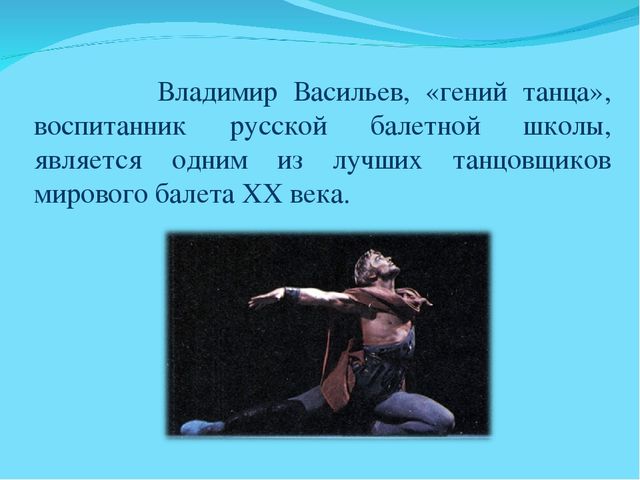 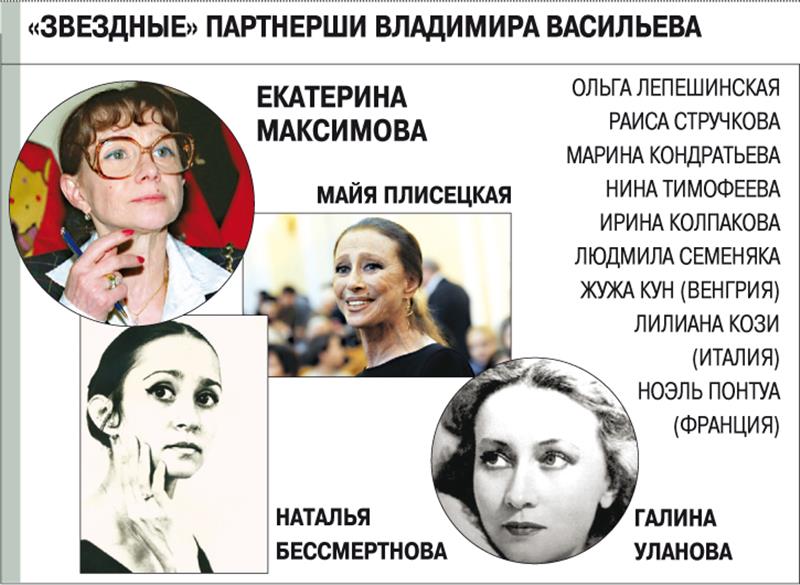 КЛАСС/ВЫБОРКЛАССИЧЕСКИЙНАРОДНЫЙСОВРЕМЕННЫЙСамый выразительный и эмоциональныйСамый выразительный и эмоциональныйСамый выразительный и эмоциональныйСамый выразительный и эмоциональныйII (ДООП)080	20	III (ДООП)01000III (ДПОП)203050IV05050V02575VI01000VII145828ВСЕГО46432Самый техничныйСамый техничныйСамый техничныйСамый техничныйII (ДООП)60040III (ДООП)01288III (ДПОП)80200IV255025V75250VI171766VII43570ВСЕГО432635Самый сложныйСамый сложныйСамый сложныйСамый сложныйII (ДООП)60040III (ДООП)10000III (ДПОП)304030IV07525V25750VI10000VII63370ВСЕГО543314ПОЛ/ВЫБОРКЛАССИЧЕСКИЙНАРОДНЫЙСОВРЕМЕННЫЙСамый выразительный и эмоциональныйСамый выразительный и эмоциональныйСамый выразительный и эмоциональныйСамый выразительный и эмоциональныйДевочки55540Мальчики05050ВСЕГО35345Самый техничныйСамый техничныйСамый техничныйСамый техничныйДевочки452035Мальчики25750ВСЕГО354818Самый сложныйСамый сложныйСамый сложныйСамый сложныйДевочки601327Мальчики75250ВСЕГО681914КЛАСС/ОТВЕТКЛАССИЧЕСКИЙНАРОДНЫЙСОВРЕМЕННЫЙII (ДООП)8080	70III (ДООП)8090100III (ДПОП)906080IV1007090V707090VI206080VII 708070ВСЕГО510510580СРЕДНЕЕ ЗНАЧ.707080КЛАСС/ОТВЕТНА УРОКАХ ХОРЕОГРАФИИ В КОЛЛЕДЖЕПРИ ПРОСМОТРЕ ВИДЕО В СЕТИ И/ИЛИ ПО ТВ ПРИ ПОСЕЩЕНИИ КОНЦЕРТОВ ХОРЕОГРАФИЧЕСКИХ КОЛЛЕКТИВОВ ДОМА (УВЛЕКАЮТСЯ РОДСТВЕННИКИ)ДРУГОЕII (ДООП)100406000III (ДООП)100386200III (ДПОП)1007060200IV100505000V1003367170VI100336700VII10015151515ВСЕГО100405583КЛАСС/ВЫБОРЭКЗЕРСИС У СТАНКАЭКЗЕРСИС НА СЕРЕДИНЕ ЗАЛААЛЛЕГРО (ПРЫЖКИ)ПАЛЬЦЕВАЯ ТЕХНИКАII (ДООП)20202040III (ДООП)085150III (ДПОП)030070IV257500V406000VI010000VII 0571529ВСЕГО1361720КЛАСС/ОТВЕТDEMI И GRAND PLIEBATTEMENT TENDUBATTEMENT TENDU JETEROND DE JAMBE PAR TERREROND DE JAMBE EN L’AIRBATTEMENT FONDUBATTEMENT FRAPPEРETIT BATTEMENTGRAND BATTEMENTADAGIOALLEGROTOUR CHANESTOUR PIQUEPORT DE BRASII (ДООП)600800020000020000III (ДООП)250000500038013000III (ДПОП)502020302060300201050000IV0000000007525000V33000017033333317000VI0033001767017067000VII000144300432901414290ВСЕГО2431979241411201730240КЛАСС/ОТВЕТ…внимание на классическую музыку, лучших исполнителей классической музыки и танца, произведения искусства в целомМои движения в быту стали более плавными, грациозными и выразительными…внимание на то, как движения людей связаны с их характером и здоровьем…внимание на историю развития классического танца и искусства в целомДругоеII (ДООП)608020400III (ДООП)2563381313III (ДПОП)8060706010IV0752500V505034340VI0505000VII434315290ВСЕГО376036253Класс/ответII (ДООП)III (ДООП)III (ДПОП)IVVVIVIIВСЕГОЯ еще не изучал(а) ее 1002000067027Я стал(а) более сосредоточенным и усердным на уроках хореографии0406075340030Я стал(а) более настойчивым и последовательным на уроках хореографии02060251717020Я стал(а) более старательным на уроках хореографии02060506705836Я стал(а) более внимателен к деталям на уроках хореографии0405025500024Я стал(а) более сосредоточенным и усердным в целом (в быту и учебе)0408025340026Я стал(а) более настойчивым и последовательным в целом (в быту и учебе)02050017171517Я стал(а) более старательным в целом (в быту и учебе)06060256702934Я стал(а) более внимателен к деталям в целом (в быту и учебе)04070255004333ВСЕГО-33542837111627Класс/ответДа, я с удовольствием продолжил бы учебуДа, я сразуприступил бы к практической деятельности (стал бы танцевать с коллективом)Нет, это не моя сфераПока не знаюII (ДООП)600040III (ДООП)750250III (ДПОП)6030010IV500050V33171733VI006733VII4301443ВСЕГО4661730№ЭЛЕМЕНТ/КЛАССКЛАССКЛАССКЛАССКЛАССКЛАССКЛАССКЛАССВСЕГО,баллыВСЕГО,%УРОВЕНЬ№ЭЛЕМЕНТ/КЛАССII (ДООП)III (ДООП)III (ДПОП)IVVVIVII1Demi и grand plie45445553291В2Battement tendu/ battement tendujete45445453189В3Rond de jambe par terre/ rond de jambe en l’air35445553189В4Battement fondu-5344552687В5Battement frappe-5-44452288В6Рetit battement---44451785В7Battement releve lent-5444442571С8Grandbattement-5-44452288В9Aplomb34544442880С10Tempslie---45551995В11Temps levesoutee35544442983С12Pas de chat------4480С13Pas glissade---44441680С14Pasjete-----44880С15Sissonsimple---4-441280С16Sissonouverte----------17Sissonnefermee------4480С18Tour chanes-5-44542288В19Tour pique---4-441280С20Port de bras43555553291ВВСЕГО, баллыВСЕГО, баллы21523465617485ВСЕГО, %ВСЕГО, %88958581878789УРОВЕНЬУРОВЕНЬВВВСВВВВИД МЕРОПРИЯТИЯСРОКИ РЕАЛИЗАЦИИОТВЕТСТВЕННЫЕПРОДОЛЖЕНИЕ РАБОТЫ НАД ФОРМИРОВАНИЕМ ПРОФЕССИОНАЛЬНЫХ НАВЫКОВ ОБУЧАЮЩИХСЯПРОДОЛЖЕНИЕ РАБОТЫ НАД ФОРМИРОВАНИЕМ ПРОФЕССИОНАЛЬНЫХ НАВЫКОВ ОБУЧАЮЩИХСЯПРОДОЛЖЕНИЕ РАБОТЫ НАД ФОРМИРОВАНИЕМ ПРОФЕССИОНАЛЬНЫХ НАВЫКОВ ОБУЧАЮЩИХСЯПовышение квалификации преподавателей по вопросам, связанным с исполнительской культурой, а также классическим танцем и методикой его преподавания, нацеленное на соблюдение индивидуального подхода в обучении, в частности, построение индивидуальных образовательных траекторий обучающихсяМай-август2020 годаи далее постоянноАдминистрация, преподаватели отделения хореографииСовершенствование учебной программы по классическому танцу (ведение разделов и тем, связанных с развитием исполнительской культуры)Август-сентябрь 2020 годаАдминистрация, зав. ПЦК,преподаватели отделения хореографииПоиск и использование возможностей учебного процесса для совершенствования исполнительской культуры обучающихся средствами классического танца (введение самонаблюдения, вариативных упражнений на закрепление недостающих навыков и др.)ПостоянноАдминистрация, зав. ПЦК,преподаватели отделения хореографииУвеличение объема и повышение качества самостоятельной работы обучающихся над исполнительской культуройВ зависимости от проблемы обучающегося, но не реже 1 раза в неделюПреподавателиотделения хореографииДемонстрация уровня исполнительской культуры и полученных навыков в концертной, конкурсной деятельности и в проектах (спектаклях, на праздничных вечерах и др.)Не реже 1 раза в 2 месяцаЗам. директора по произв. раб.,зав. ПЦК,преподаватели, костюмерПОВЫШЕНИЕ ОСВЕДОМЛЕННОСТИ ОБУЧАЮЩИХСЯ В ВОПРОСАХ, СВЯЗАННЫХ С ИСПОЛНИТЕЛЬСТВОМ И ВЕДЕНИЕСРАВНИТЕЛЬНОГО АНАЛИЗА НАПРАВЛЕНИЙ ТАНЦЕВАЛЬНОГО ИСКУССТВА ПОВЫШЕНИЕ ОСВЕДОМЛЕННОСТИ ОБУЧАЮЩИХСЯ В ВОПРОСАХ, СВЯЗАННЫХ С ИСПОЛНИТЕЛЬСТВОМ И ВЕДЕНИЕСРАВНИТЕЛЬНОГО АНАЛИЗА НАПРАВЛЕНИЙ ТАНЦЕВАЛЬНОГО ИСКУССТВА ПОВЫШЕНИЕ ОСВЕДОМЛЕННОСТИ ОБУЧАЮЩИХСЯ В ВОПРОСАХ, СВЯЗАННЫХ С ИСПОЛНИТЕЛЬСТВОМ И ВЕДЕНИЕСРАВНИТЕЛЬНОГО АНАЛИЗА НАПРАВЛЕНИЙ ТАНЦЕВАЛЬНОГО ИСКУССТВА Углубление теоретической подготовки на занятиях классическим танцем (формирование представлений об исполнительской культуре)ПостоянноПреподаватели отделения хореографии,лучшие студентыПривлечение обучающихся к сравнительному анализу классики и других танцевальных направлений в процессе олимпиад, викторин и конкурсов на темы, связанные с исполнительской культурой (можно дистанционно)1 раз в полгодаЗам. директора по уч.-восп. работе, преподаватели отделения хореографии, актив методического объединения студентовОрганизация конкурса видеороликов о сущности исполнительской культуры и роли классического танца (пальцевой техники в ее формировании)1 раз в годЗам. директора по уч.-восп. работе, преподаватели ХД и СГД, программист, родители, актив МОССоздание сайта преподавателя классического танца с вкладками, посвященными эволюции исполнительской культуры, на примере истории и теории классического танца; привлечение обучающихся к работе с сайтомПостоянноПреподаватели, программист, активОформление коридоров (развалки и других помещений) материалами об исполнительской культуре танцора, с использованием информационных справок о классическом танце (пальцевой технике)Сентябрь-октябрь2020 годаЗам. директора по АХЧ, Зам. директора по уч.-восп. работе, комендант,преподаватели ХД и СГДРАЗВИТИЕ ПРЕДСТАВЛЕНИЙ ВСЕХ ОБУЧАЮЩИХСЯ О ВЗАИМОСВЯЗИ КЛАССИЧЕСКОГО ТАНЦА И ЗДОРОВЬЯ, А ТАКЖЕ ЕГО ВЛИЯНИИ НА ЛИЧНОСТНЫЕ ХАРАКТЕРИСТИКИРАЗВИТИЕ ПРЕДСТАВЛЕНИЙ ВСЕХ ОБУЧАЮЩИХСЯ О ВЗАИМОСВЯЗИ КЛАССИЧЕСКОГО ТАНЦА И ЗДОРОВЬЯ, А ТАКЖЕ ЕГО ВЛИЯНИИ НА ЛИЧНОСТНЫЕ ХАРАКТЕРИСТИКИРАЗВИТИЕ ПРЕДСТАВЛЕНИЙ ВСЕХ ОБУЧАЮЩИХСЯ О ВЗАИМОСВЯЗИ КЛАССИЧЕСКОГО ТАНЦА И ЗДОРОВЬЯ, А ТАКЖЕ ЕГО ВЛИЯНИИ НА ЛИЧНОСТНЫЕ ХАРАКТЕРИСТИКИДополнение занятий элементами танцедвигательной терапии и пальцевой техники, согласующимися с изучением классического танца (пальцевой техники)В зависимости от темы и формируемых навыковПреподавателиДополнительная диагностика, создание специфического диагностического инструментария (возможно онлайн), позволяющего выявить уровень исполнительской культуры, здоровья, личностного развития Август-сентябрь2020 годаПреподаватели хореографии, преподаватели СГД,актив МОСПОЛВОЗРАСТКЛАСС102030405060708090100Анна Павлова, Мариус Петипа, Ванцлав Нижинский, Шарль Луи Дидло, Марис и Илзе Лиепа, Николай Цискаридзе,… Почему? 102030405060708090100102030405060708090100№ЭЛЕМЕНТКЛАССКЛАССКЛАССКЛАССКЛАССКЛАССКЛАССВСЕГОУРОВЕНЬ№ЭЛЕМЕНТ2(5)3(5)345671Demi и grand plie2Battement tendu/ battement tendujete3Rond de jambe par terre/ rond de jambe en l’air4Battement fondu5Battement frappe6Рetit battement7Battement releve lent8Grandbattement9Aplomb10Tempslie11Tempslevesoutee12Pas de chat13Pas glissade14Pasjete15Sissonsimple16Sissonouverte17Sissonnefermee18Tour chanes19Tour pique20Port de brasВСЕГОВСЕГОУРОВЕНЬУРОВЕНЬ